Розглянувши звернення фізичної особи підприємця про встановлення тарифу (ціни) на ритуальну послугу (лист від 13.05.2021, № 1), відповідно до Закону України «Про поховання та похоронну справу», Наказу Державного комітету України з питань житлово-комунального господарства                                               від 19.11.2003 № 194 «Про затвердження Єдиної методики визначення вартості надання громадянам необхідного мінімального переліку окремих видів ритуальних послуг, реалізації предметів ритуальної належності»,  керуючись підпунктом 2 пункту «а» статті 28, частиною першою статті 52 Закону України «Про місцеве самоврядування в Україні», Виконавчий комітет Сумської міської радиВИРІШИВ:Встановити тариф (ціну) на ритуальну послугу «Оформлення договору-замовлення на організацію та проведення поховання» ФОП Савенко Н.В.                           в розмірі 0,29 грн. Рішення набирає чинності з моменту укладення договору про надання ритуальних послуг між ритуальною службою КП «Спецкомбінат» та суб’єктом господарювання ФОП Савенко Н.В.В.о. міського голови з виконавчої роботи                                                                   М.Є. БондаренкоЖурба О.І. 700 590Розіслати: Журба О.І, Савенко Н.В., Короткевич Є.Г.Сумська міська радаВиконавчий комітетРІШЕННЯ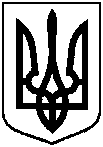 